 Colegio República Argentina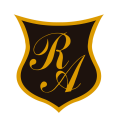                	RancaguaTarea de Quinto ……Calcula de la manera que prefieras la siguiente sustracción:Fundamenta tu respuesta paso a paso :Resuelve:    5.442				8.304	     			7.354-   1.137                                    -      644                              -  1.809    3.450-      936